КАРТОТЕКА РЕЖИССЁРСКИХ ИГР ДЛЯ СТАРШИХ ДОШКОЛЬНИКОВ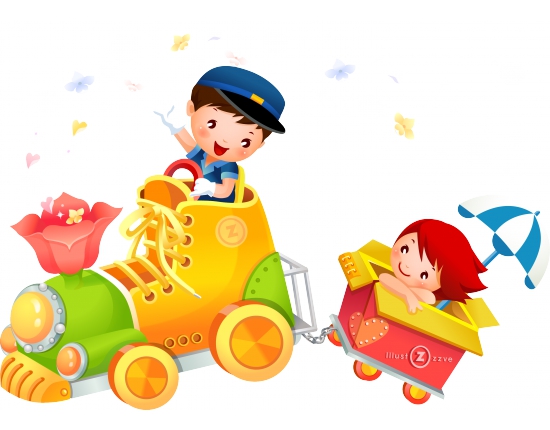 РЕКОММЕНДАЦИИ К ПРОВЕДЕНИЮ РЕЖИССЁРСКИХ ИГР И К ПРОЦЕССУ РАБОТЫ НАД РОЛЬЮ.

В процессе работы над ролью рекомендуется: 

- составление словесного портрета героя; 

- фантазирование по поводу его дома, взаимоотношений с родителями, друзьями, придумывание его любимых блюд, занятий, игр; 

- сочинение различных случаев из жизни героя, не предусмотренных инсценировкой; 

- анализ придуманных поступков; 

- работа над сценической выразительностью: определение целесообразных действий, движений, жестов персонажа, места на сценической площадке, мимики, интонации; 

- подготовка театрального костюма; 

- использование грима для создания образа.
Игры направленные на развитие сюжетосложения
Карточка №1
Игра «Сотворение чуда» 
Цель: развитие коммуникативных навыков, эмпатийных способностей. Необходимые приспособления: «волшебные палочки» — карандаши, веточки или любой другой предмет.Описание игры: дети разбиваются на пары, у одного из них в руках «волшебная палочка». Дотрагиваясь до партнера, он спрашивает его: «Чем я могут тебе помочь? Что я могу для тебя сделать?». Тот отвечает: «Спой (станцуй, расскажи что-нибудь смешное, попрыгай на скакалке)», — или предлагает что-нибудь хорошее сделать позже (оговаривается время и место).Карточка № 2
^ Игра «Зоопарк»Цель: развитие коммуникативных способностей, умение распознавать язык мимики и жестов, снятие телесных зажимов.
Описание игры: интереснее играть командами. Одна команда изображает разных животных, копируя их повадки, позы, походку. Вторая команда — зрители — они гуляют по «зверинцу», «фотографируют» животных, хвалят их и угадывают название. Когда все животные будут угаданы, команды меняются ролями.
Комментарий: нужно стимулировать детей к тому, чтобы они передавали повадки того или иного животного, а также по своему желанию наделяли его какими-либо чертами характера.
Карточка №3 Игра «На мостике»Цель: развитие коммуникативных навыков, моторной ловкости.

Описание игры: взрослый предлагает детям пройти по мостику через пропасть. Для этого на полу или на земле чертится мостик — полоска шириной 30—40 см. По условию, по «мостику» должны с двух сторон навстречу друг другу идти одновременно два человека, иначе он перевернется. Также важно не переступать через черту, иначе играющий считается свалившимся в пропасть и выбывает из игры. Вместе с ним выбывает и второй игрок (потому что когда он остался один, мостик перевернулся). Пока два ребенка идут по «мостику», остальные за них активно «болеют».

Комментарий: приступив к игре, дети должны договориться о темпе движения, следить за синхронностью, а при встрече на середине мостика — аккуратно поменяться местами и дойти до конца.
Карточка№4
Игра «Ладонь в ладонь»
Цель: развитие коммуникативных навыков, получение опыта взаимодействия в парах, преодоление боязни тактильного контакта.
Необходимые приспособления: стол, стулья и т. д.
Описание игры: дети становятся попарно, прижимая правую ладонь к левой ладони и левую ладонь к правой ладони друга. Соединенные таким образом, они должны передвигаться по комнате, обходя различные препятствия: стол, стулья, кровать, гору (в виде кучи подушек), реку (в виде разложенного полотенца или детской железной дороги) и т. д.
Комментарий: в этой игре пару могут составлять взрослый и ребенок. Усложнить игру можно, если дать задание передвигаться прыжками, бегом, на корточках и т. д. Играющим необходимо напомнить, что ладони разжимать нельзя.
Игра будет полезна детям, испытывающим трудности в процессе общения.

Карточка№5«Погружение в сказку»Цель: учить создавать воображаемую ситуацию.
«Погружение в сказку» при помощи «волшебных вещей» из сказки. Создание воображаемой ситуации. Например, посмотреть на вещи, стоящие в группе, используя «волшебный ритуал» (зажмурить глазки, вдохнуть, с выдохом открыть глазки и осмотреться) или «волшебные очки». Затем привлечь внимание детей к какой-либо вещи: скамейка (Не с нее ли упало яичко?), миска (Может в этой миске испекли Колобок?) и т.д. Затем детей спрашивают, узнали ли они из какой сказки эти вещи. 
Карточка №6.
«Специальное» зеркало.Цель: учить проигрывать различные эмоциональные состояния. 
Чтение и совместный анализ сказок. Например, проводится беседа, направленная на знакомство с эмоциями и чувствами, затем - выделение героев с различными чертами характера и идентификация себя с одним из персонажей. Для этого во время драматизации дети могут смотреться в «специальное» зеркало, которое позволяет видеть себя в различные моменты театрализованной игры и с успехом используется при проигрывании перед ним различных эмоциональных состояний. Карточка№7
«Интересные эпизоды из сказки».Цель: учить проигрывать отрывки из сказки по замыслу режиссёра.
Проигрывание отрывков из сказки, передающих различные черты характера, с параллельным объяснением или разъяснением воспитателем и детьми нравственных качеств и мотивов действий персонажей. 
Карточка№8
«Мы-режиссёры».Цель: учить режиссёрской игре.
Режиссерская игра со строительным и дидактическим материалом. 
Карточка№9
«Рисование картинок».Цель: учить рисовать сюжет к картинке по замыслу режиссёра.
Рисование, раскрашивание наиболее ярких и эмоциональных для детей событий из сказок с речевым комментированием и объяснением личностного смысла изображаемых событий. Карточка№10.
«Правила в играх».
Цель: учить усваивать нравственные правила и задачи по замыслу режиссёра.
Словесные, настольно-печатные и подвижные игры, направленные на усвоение нравственных правил и постановку нравственных задач в свободной деятельности детей после занятия. Карточка№ 11
«Сюжеты в играх».Цель: учить составлять сюжеты по замыслу режиссёра.
Если необходимо ввести проблемные игровые ситуации, то режиссерские игры могут проводиться в двух вариантах: с изменением сюжета, сохранив образы произведения или с заменой героев, сохранив содержание сказки. Карточка №12.«Рак – отшельник».Цель: учить выбирать сюжет; создавать сценическое пространства.
Действующие лица: Рак-отшельник, морская роза, медуза, водоросли, краб, мурена, дельфины.
Игровые действия: Рак-отшельник, главное действующее лицо, ищет друга. Морская роза-, красавица, всегда печальна, тоже ищет друга. Медуза: очень высокомерна, ни с кем не хочет дружить. Краб: немного хвастлив и всегда готов повеселиться. Мурена: злая рыба, живет в своей норе, никого не хочет видеть, не желает ни с кем дружить, в обитателях моря видит только источник пропитания. Дельфины: дружная добрая пара, помогают всем морским жителям подружиться.
^ Описание сюжета: Солнце, песок, море. Рак-отшельник печален, море кажется ему серым. Проплывающие мимо дельфины советуют ему найти друга - тогда мир станет ярче. Рак-отшельник принимает их совет и пытается подружиться с медузой, но та остается равнодушной к его просьбе и уплывает. В поисках друга он встречает разных обитателей моря (краб, мурена), которые очень заняты собой и ни с кем не хотят дружить. Печальный рак подплывает к водорослям и встречает там прекрасную морскую розу. Она тоже страдает от одиночества. Рак-отшельник предлагает ей свою дружбу, и роза не отказывает ему. Они танцуют вместе и очень счастливы.

^ Основные моменты режиссерской игры:
*Выбор сюжета: Для данной режиссерской игры выбрана сказка Б. Зоходера «Рак-отшельник и роза». На первом этапе сказка была прочитана детям, и каждый ребенок выбрал себе роль того персонажа, который ему понравился. 

*Создание сценического пространства: На сцене с помощью декораций, музыки создана атмосфера моря, где разворачивается действие сказки, очень важный момент режиссерской игры. Чем ярче, интереснее сценическое пространство, тем легче увлечь детей сюжетом сказки, игрой-спектаклем 
*Создание сценического образа «Я» - не «Я»: В игре-спектакле «Рак-отшельник роза» сделана попытка создать пластические образы морских обитателей, создания образов были использованы такие элементы театрального искусства, как костюм и грим. 
*Действие в соответствии с сюжетом сказки: Перед детьми ставится следующая задача - делать на сцене не то, что я хочу, а действовать в образе и по сюжету, т. е. я делаю то, что делает мой персонаж, Методом театральных этюдов, с помощь игры-импровизации воспитатель на репетициях помогает ребенку понять.Конспект режиссёрской игры «Лунтик»Цель: формировать чувство принадлежности к группе; помогать каждому ребенку чувствовать себя более защищено, преодолевать трудности в общении
Оборудование: игрушка – Лунтик, фломастеры, контур фигуры Лунтика, мягкие игрушки: белочка, ежик, ширма, атрибуты для оформления: бумажные лилии, плоскостные деревья, настенные зеркала.
Предварительная работа.
Беседа о мультипликационном фильме про Лунтика и его друзей. Выучить песню с музыкальным руководителем “Лунтик”. Муз. и слова И. Пономаревой
Ход игры.
Педагог Далеко за семью морями, в жаркой стране поселилось необычное животное. Рано утром оно просыпается и радуется солнышку. Но пока оно спит. Закройте глазки и представьте себе сказочное животное. Но вот солнышко взошло, животное открыло глазки и смотрит на вас (в руках у психолога игрушка – Лунтик). 
Открывайте глазки
Солнышко припекает, и животное подставляет жарким лучам свои ладошки, мордочку, спинку. Радуется и улыбается
Покажите, как животное радуется.
Кто это? 
Дети исполняют песню “Лунтик” Педагог Он предлагает нам, отправится в путешествие по сказочной стране. Садитесь в паровоз
Игра “Паровозик с именем”
(Цель: уметь работать в паре и договариваться).
Дети сцепившись за плечи друг друга двигаются по залу. Этот поезд не простой, его вагончики очень дружные, они крепко держаться друг за друга, никто не отстает, но никто и не убегает вперед . Вставайте друг за другом, положите руки на плечи .“ Паровоз”, который изображает ребенок меняется по сигналу педагога (называется имя ребенка).
Педагог
Вот наш паровоз остановился у озера. Подойдите к озеру (дети подходят к зеркалу), посмотрите в него. Лунтик тоже увидел свое отражение. Как вы думаете, ребята, он обрадовался или испугался? Ему понравилось свое отражение? Покажите как он обрадовался, испугался, удивился (показ пантомимы).
 Раздается гудок паровоза. 

Игра “Паровозик с именем”
Педагог: Наша следующая остановка на лесной полянке. Слышите, кто-то ругается?
Из-за ширмы появляется белочка и еж.
Белочка: Я с тобой играть не буду! Ты меня обижаешь!
Еж: Да я тебя не обидел, а просто толкнул
Белочка: Смотри, сколько ребят к нам в гости приехало. Ты их тоже всех будешь обижать, толкать и обзывать?
Еж: А эти ребята сами могут обижать не только меня и тебя, но и друг друга. Правда , ребята?
Ответы детей. 
Педагог 

В дружбе очень важно уметь договариваться друг с другом. Ведь даже лучшие друзья иногда спорят друг с другом, но никто не обижается, так как они умеют найти общий язык. Мы можем показать Ежику, как нужно договариваться.
Лунтик для вас приготовил подарки – рукавички. Я разложу пары рукавичек с одинаковым рисунком, но не раскрашенные. Вы поднимите рукавичку и найдете себе пару. С помощью трех карандашей разного цвета постараетесь как можно быстрее раскрасить рукавички совершенно одинаково ( педагог при необходимости оказывает помощь в процессе работы). 
Наша игра заканчивается, я предлагаю подарить ваши рукавички лесным жителям, чтобы они не ссорились.
Дети дарят рукавички белочке и ежику. 
Конспект режиссёрской игры по сказке «Гуси лебеди»в старшей группеЗадачи:
Продолжать совершенствовать навыки детей в управлении настольными куклами, совершенствовать исполнительское мастерство, выразительность в передаче образов героев сказки. Развивать устойчивый интерес к игре-драматизации, умение детей последовательно и выразительно пересказывать сказку; Закреплять умение бесконфликтно общаться в ходе подготовки к драматизации сказки. Предварительная работа:
1.Чтение сказки «Гуси-лебеди», беседы по содержанию сказки;
2. заучивание скороговорок на четкость дикции;
3. дыхательные тренинги;
4. беседы на тему: «Запомни театральные слова», «Разные жанры сценической речи», «Второстепенные персонажи», «Интонация главных героев»;
5. подготовка реквизита.
Материал и оборудование: воздушный шарик; реквизит для показа сказки: изба + задний план, куклы сестры и братца, печка, яблоня, речка, изображение леса, избушка Бабы-яги, отдельные деревья, гуси-лебеди, ежик.
 Ход:
^ 1.Игровая мотивация  
Педагог: Ребята, к нам в окно залетел воздушный шарик, он так напуган.  Говорит, что за ним гнались Гуси-лебеди, шипели, кричали. Ребята, может такое быть? Какую историю мы знаем про гусей-лебедей и можем рассказать Шарику? (сказка «Гуси-лебеди»)
Педагог (Шарику): А знаешь, Шарик, мы с ребятами не только её расскажем,   но и сможем показать  тебе в нашем театре. А ты удобно располагайся и смотри.
^ 2. Организация настольного театра 
Педагог: Ребята , прежде чем мы начнем показ, расскажите, кто участвует в спектакле? (режиссер, актеры ,художник , музыканты и т.д.) Кто такой режиссер ? (Он самый главный в театре, выбирает актеров, показывает куда расставить декорации, соблюдает последовательность событий и т. д). 
Педагог: Вот сейчас мы и выберем режиссера.
Педагог и дети выбирают режиссёра
Педагог: А теперь режиссер раздаст карточки с символами героев сказки. В соответствии с вашими ролями, режиссер вас расставит на игровом столе. (карточки затем убираются в коробку)Конспект режиссерской игры«Терем-теремок и сосед»Цель: развивать творческие способности детей.Задачи:1. вызвать у детей желание самостоятельно организовывать театрализованную постановку2. способствовать развитию умения выразительно передавать игровые образы и стремление находить свою собственную игровую интонацию, жесты, мимику3. вызвать интерес к русскому народному фольклору, эмоциональный отклик на музыкальное и декоративное оформление театра4. содействовать активизации словаря детей за счет слов: вдвоём-втроём-вчетвером-впятером-вшестером-всемером, добрые соседи5. привлечь зрителей к театральному действию за счет приёма «досчитай» (например: и стали они жить … вдвоём)Методическое обеспечение и дидактический материалатрибуты, костюмы к русской народной сказке «Теремок».Ход занятияДействующие лица:СказительницаМуха – горюха Зайчик - попрыгайчикКомар – пискун Лисичка – сестричаМышка – норушка Волк – зубами щелкЛягушка - квакушка Мишка – косолапый медведьСказительница:Здравствуйте, мои друзья! Пришли к вам в гости мы не зря.Вас пригласим в волшебный лес, веселых сказочных чудес.Где дружат муха и лягушка, комар с зайчишкой, длинным ушком,Лиса, медведь и серый волк, который в зайцах знает толк.Слушайте внимательно, сказка начинается.Занавес открывается, звучит песня «Стоит в поле теремок»Муха- горюха. Кто, кто в теремочке живет. Кто, кто в не высоком живет.Сказительница:В теремочке никого, кроме ветра одного. Залетела муха в теремок, стала жить, не тужить. Летел мимо комар – пискун. Постучал в теремок и спрашивает.Комар-пискун. Кто, кто в теремочке живет. Кто в не высоком живет.Муха. Я, муха – горюха, а ты кто?Комар. А я комар – пискун. Пусти меня к себе жить.Муха. Заходи.Сказительница:Стали жить они … вдвоем. Бежала по полю мышка- норушка. Увидала теремок и стучит.Мышка. Кто, кто в теремочке живет, кто в невысоком живет.Муха. Я муха – горюха.Комар. Я комар – пискун. А ты кто.Мышка. Я мышка – норушка, пустите меня к себе жить.Муха. Заходи.Сказительница:Стали они жить … втроём. Скакала мимо лягушка – квакушка.Лягушка. Кто в теремочке живет, кто в не высоком живет?Ей отвечают жители теремка, интересуясь, кто она.Лягушка. Я лягушка – квакушка. Пустите меня жить.Сказительница:Пустили лягушку, стали они жить … вчетвером. Весело живут, песенки поют. Бежал мимо зайчик. Теремок увидал и постучал.Зайчик – попрыгайчик. Кто в теремочке живет.Персонажи отвечают, в порядке очереди, интересуясь, кто он.Зайчик – попрыгайчик. Я зайка, пустите к себе жить.Сказительница:Стали они жить … впятером. Живут, песни поют, пирожки пекут.Бежала мимо лисичка – сестричка. Увидала теремок и стучит.Лисичка – сестричка. Кто в теремочке живет, кто в не высоком живет.С теремочка ей отвечают, в порядке очередности, интересуясь кто она.Лисичка. Я лисичка – сестричка, пустите к себе жить.Сказительница:Пустили лисичку жить, стали вместе дружить, песенки петь, да в окошко глядеть. Стали они жить вшестером.Бежал мимо волк. Постучал в теремок.Волк. Кто в тереме живет.Ему отвечают, все жители теремка, по очереди. Спрашивают, с опаской, кто он.Волк. Я волк – зубами щелк, пустите к себе жить.Сказительница:Стали они жить всемером, волк терем стережет, муха песенки поет, лягушка булочки печет.Узнал про теремок медведь. Пришел и ну давай реветь.Мишка. Кто в тереме живет, кто в не высоком живет.Ему все, в порядке очередности отвечают, интересуясь, кто он.Мишка. А я мишка – косолапый медведь, пустите меня к себе жить.Ведущий. Мишка, в дверь зайти хотел, стены задрожали. На крышу полез, теремок зашатался. Звери испугались и расплакались.Мишка. Не плачьте друзья, теремок исправлю я.Сказительница:Взял мишка молоток и давай терем чинить. А звери ему на помощь, да в перерыв на музыкальных инструментах стали подыгрывать.Рефлексия:Как вы, ребята думаете, починили звери теремок? А мишка рядом дом нашел, как он мог называться (берлога).И стали они жить-поживать как (соседи! Добрые соседи. Стали в гости на чай с можжевеловыми веточками, да с ягодным вареньем ходить, пирожки кушать, да сказки слушать!Вот и сказки конец, а кто слушал молодец. Актеры потрудились на славу, и заслужили аплодисменты.Под аплодисменты, кланяются и уходят.Конспект режиссерской игры«Зимняя сказка»Цель: Вызвать у детей интерес к режиссерским играм, помочь создать игровую обстановку наладить взаимодействие между ребятами, выбравшими определённые роли.Задачи: Способствовать формированию умения подбирать игровой материал, распределять игрушки. Содействовать развитию диалогической речи, воображения, мышления. Обеспечить воспитание дружеских взаимоотношений в процессе игры.Материал: посылка с игрушками, письмо, деревья, разные домики.Предварительная работа: Изготовление и подбор атрибутов для игры, дидактические игры, чтение и драматизация,  сказок.Ход.Ребята, когда я сегодня пришла в группу, на столе увидела посылку. А хотите узнать от кого посылка? Да(достаю письмо)Эта посылка пришла от ребят из детского сада: Хрусталик». Вот, что они пишут: Здравствуйте , ребята! Мы в детском саду очень любим  играть. У нас есть много интересных игрушек, с которыми мы придумываем интересные игры, и мы решили отправить несколько игрушек, чтобы вы смогли придумать зимнюю сказку с этими игрушками. Как вы думаете, а у нас с вами получится такая игра? В каждой игре есть свои правила, давайте и мы тоже придумаем правила для нашей игры, как надо играть и как не надо.Правила:Придумывать вместе.Говорить по очереди.Слушать друг друга.Приглашать в игру всех желающих.Нельзя кричать друг на друга и ссориться.Нельзя перебивать друг друга.Сейчас пришло время распределить роли в спектакле, подготовить декорации. И как самые настоящие актеры , покажем спектакль: «Зимняя сказка» для наших гостей.Показ спектакля. (Во время показа использовать вопросы) Что было дальше? Кого они встретили? Что с ними случилось?Ребята, понравилась ли вам наша игра?Что понравилось?Давайте похлопаем друг другу за актерский успех.Конспект режиссерской игры«День рождения»Задачи1. Закреплять нормы этического поведения в различных ситуациях. 2. Развивать способность индивида воспринимать и учитывать в своем поведении состояния, желания и интересы других детей. 3. Воспитывать у детей сообразительность, умение правильно повести себя в разных ситуациях. Оборудование: коробка цветная, разные предметы для игры в театр.Ход игры: - Ребята, посмотрите, какую большую красивую коробку я вам принесла. Давайте вместе посмотрим, что же в ней (открываем коробку). Сколько разных вещей здесь!  Кому нужны эти вещи? (актерам, клоунам, артистам) Мы сегодня будем артистами в театре. Давайте, представим, что сегодня у вас день рождение, и вы ждете друзей. И вдруг к вам постучали в дверь. А как узнать, что это пришли ваши друзья. Вдруг это совсем незнакомый человек. Как вы поступите в такой ситуации? (посмотрю в глазок, спрошу «Кто там?», позвоню маме и спрошу, кто должен прийти) - Молодцы, значит, дверь чужим мы открывать не будем. А давайте с вами разыграем эту ситуацию. (Дети разыгрывают ситуацию) - А теперь представьте, что гости уже пришли, вы их впустили. Они дарят вам подарки, а как вы поведете себя в этой ситуации? (надо сказать спасибо, я очень рад, мне приятно получать от вас подарки) - Молодцы ребята, вы выбрали хороший вариант. Давайте обыграем эту ситуацию (дети разыгрывают ситуации). - Ну, а как вы будете выглядеть, когда будете встречать гостей? Как вы оденетесь в свой день рождение? (наденем праздничную одежду) - Правильно, нужно быть нарядным и красивым. - Ребята, а как вы будете развлекать гостей на своем дне рождении? (ответы детей, обыграть одну ситуацию)- Вот уже праздник подходит к концу, гостям пора расходиться по домам. Как вы будете провожать гостей?  Проводите  до дверей и попрощаетесь;  Проводите гостей и поблагодарите их за то, что они пришли, а потом попрощаетесь;  Не пойдете провожать гостей, а останетесь сидеть на своем месте            (дети выбирают правильный ответ,  воспитатель предлагает обыграть  эту ситуацию)               - Молодцы! Вот мы и побывали на дне рождении. Понравилось ли вам? Какое у вас было настроение? Что вы чувствовали? (ответы дет- А сейчас можно поиграть самостоятельно.Конспект режиссерской игры«Мы идем на день рождения» ЦЕЛЬ: Закреплять и развивать у детей умения и навыки безопасного поведения в окружающей дорожно-транспортной среде. ЗАДАЧИ: 1. Закреплять навыки и стремления к соблюдению правил безопасного поведения на улице. Закреплять понятия: дорога, тротуар, проезжая часть, улица, светофор. 2. Закреплять и формировать у детей целостное восприятие окружающей дорожной среды, наблюдательность, внимание, мышление, речь. 3. Обогащать игровой опыт детей, опыт взаимодействия с игрушками. 4. Развивать конструктивные способности (планирование деятельности, артистические способности. 5. Воспитывать желание быть доброжелательными, внимательными друг к другу, учить самостоятельно пользоваться знаниями в повседневной жизни. Создание развивающей предметно пространственной среды:   макет «Город», дорожные знаки: пешеходный переход, светофор, дома, оборудование для игровой площадки, герои-игрушки, автобус. Предварительная работа:1. Беседа «Сигналы светофора», «Дорожные знаки», «Правила перехода дорог», «О «зебре» и дорожном знаке «Пешеходный переход», «Поведение в городском транспорте» 2. Дидактические игры: «Перейди улицу», «Я - водитель», «Угадай дорожные знаки» 3. Чтение художественной литературы: В. Берестов «Это еду я бегом», М. Пляцковский «Стоп машина! », С. Михалков «Если свет зажёгся красный», С. Яковлев «Нужно слушаться без спора», Б. Житков «Светофор» 4. Оборудование планшета «Улицы нашего города» (изготовление домов, машин, знаков, деревьев)5. Рисование «Грузовой автомобиль», аппликация «Автобус», конструирование «Наша улица», «Дома нашего города», «Дорожные знаки» 6. Составление рассказа по ПДД по сюжетным картинкам. Методические приемы: Воспитатель: Ой, кто это меня все щекочет? (Достает из кармана игрушку Незнайка) Незнайка: -Ой, куда же я попал? Я здесь ни разу не бывал! А сколько тут народу собралось! - Здравствуйте, ребята! А вы кто такие и откуда? ДЕТИ: (примерные ответы детей) - Мы ребята из детского сада. Незнайка: - А меня –то вы узнали? ДЕТИ: - Да! Незнайка: - Ребята, меня Малыш пригласил на день рождения, а я заблудился. Вы мне поможете найти дорогу к Малышу? ДЕТИ: - Да, поможем. Незнайка : - Хотите со мной пойти на день рождения? Со мной вы не пропадете! Ну, пошли! -Только вы такие большие, а я малюсенький. Хотите ненадолго превратиться в маленьких человечков? Дети: Да! Незнайка: Превращаемся! Ты кем будешь? А ты? (дети выбирают игрушечных героев) Незнайка: - Малыш мне прислал телеграмму, где пишет, что ждет меня на игровой площадке, к которой надо добираться на автобусе №6. А где найти этот автобус, не знаю… А вы не знаете? ДЕТИ: - Знаем! В городе. Незнайка: - А что такое город? Это город? (показывает на планшет) Дети: Нет, этот дорога. В городе есть дома, в них живут люди.Незнайка: (выбирает себе дом) Тогда это будет мой дом! Он высокий, многоквартирный, в нем есть лифт. Мой дом будет стоять тут. (ставит) Дети выбирают себе дома, расставляют на планшете, украшают деревьями… Незнайка: Алло! (звонит одному из детей) Встречаемся на автобусной остановке! Незнайка: (выходит на проезжую часть дороги). Так, здесь самый короткий путь! Пойду напрямик через дорогу! Звучит сигнал машины и визг тормозов. ДЕТИ: - Ой, ой, ой! Незнайка, это же проезжая часть. По ней ездят машины, а пешеходам там ходить нельзя! Пешеходы ходят по тротуару. Вот здесь. (показывают) Незнайка: -А что это за полоски белые? ДЕТИ: - А вот это, Незнайка, как раз и есть пешеходный переход, по которому нужно переходить дорогу людям. Незнайка: - А что это за «ящик» с разноцветными глазами? Я такого не видел никогда… ДЕТИ: - А это стоит светофор, который всегда подскажет нам, когда нужно переходить дорогу. У него есть три сигнала: Красный – стой; желтый – приготовься, а зеленый – можно идти. Ты все понял? (ждут разрешающего сигнала светофора, чтобы перейти дорогу, закрепляют правила перехода) Незнайка: - Ну, теперь я понял, где нужно переходить дорогу. Ну пошли к автобусу. Дети: Входить в автобус нужно через среднюю дверь, а выходить будем через переднюю дверь. Незнайка: А нас бесплатно повезут? Дети: Нет, проезд оплачивается при выходе из автобуса водителю. У тебя есть деньги? Незнайка: Да(вошли в автобус через среднюю дверь, сели, едут, поют песню «Мы едем, едем, едем! », перед выходом оплачиваем проезд). Выходят, встречают Малыша. Незнайка : - Дорогой Малыш! Я приехал к тебе, но не один, а с ребятами. Это мои друзья. А раз я твой друг – значит и мои ребята тоже твои друзья. Мы поздравляем тебя с днем рождения и хотим спеть тебе песню «Каравай» (водят хоровод и поют песню) . Незнайка: - Малыш, мы пришли к тебе с подарками. Я подарю тебе воздушный шарик! Дети: я подарю тебе… .(говорят, что дарят) Малыш: Спасибо, ребята! Я очень рад, что вы пришли ко мне и приглашаю вас поиграть со мной. Незнайка: Я с Малышом покатаюсь с горки. (катается с горки) Ух! Как здорово! Еще разок! Весело! Дети: выбирают, во что они будут играть, выставляют на макет, играют. (горка, песочница, качели, мяч) Незнайка подходит к детям, играет с ними. Можно оставить детей для дальнейшей самостоятельной игровой деятельности.Конспект режиссерской игрыдля детей старшего дошкольного возраста:«Мишкин День Рождения»Цели:Воспитывать дружеские взаимоотношения у ребят в процессе игрыФормировать навык ребят действовать по готовому сюжету, строить диалоговое общение с партнером Развивать конструктивные способности (планирование деятельности).Развивать умение подбирать игровой материал, распределять игрушкиРазвивать интерес к режиссерским играмОбогащать игровой опыт детей, опыт взаимодействия с игрушками.Развивать творческие способности детей.Активизировать речь детей, воображение, мышление.Оборудование: конверт с письмом, игрушки (медведь, заяц, лиса, пчелы, улей) , монополя (цветочная поляна, лес), мелкий конструктор, кукольная посудаХод игрового взаимодействия:Ребята играют в группе. Входит воспитатель, в руках у него конвертВоспитатель: Ребята, сегодня к нам в группу пришло письмо. Хотите его прочитать?Дети: Да!Дети садятся рядом с воспитателем на ковре. Воспитатель: Это письмо нам прислали ребята старшей группы из детского сада.  Вот ,что они пишут:«Здравствуйте ребята! Мы в детском саду очень любим играть. У нас есть много интересных игрушек. Вчера мы придумали интересную историю. У медведя Топтыгина было день рождения! Он пригласил на праздник своих друзей - зайку и лисичку. Друзья стали думать, что подарить Мишке на День рождения!  Зайка сказал: «Придумал! А давай мишке подарим мед!» Лиса спросила: «А где мы его найдем?» Тогда заяц ответил «Мы сходим на цветочную поляну и попросим пчел собрать цветочный нектар, а потом сделать мед». Веселые зайка и лиса отправились через лес на цветочную полянку. Когда звери пришли на полянку, они увидели пчел, которые кружили над цветами. И тогда лисичка спросила у пчелы «Здравствуйте! А вы не могли бы дать нам немного меда в подарок нашему другу?»Пчела ответила: «С удовольствием». Все пчелы дружно принялись собирать нектар. Потом они сделали из него мед и отдали зайцу с лисой. Звери поблагодарили пчел и отправились в гости к медведю. Мишка был очень рад такому подарку. Он усадил гостей за стол и стал угощать сладостями. Замечательный получился день рождения!!!» Ребята, а у вас может получиться такая история? Есть ли у вас такие игрушки? Напишите нам, пожалуйста, ответ!Воспитатель: Ребята, как вы думаете, а у нас с вами может получиться такая игра? Есть ли у нас такие игрушки?Дети: Да! У нас есть такие игрушки!Воспитатель: Ребята, давайте сначала определим, что нам нужно для игры и где с вами мы будем играть?Дети определяют удобное место для игры ( либо  стол, или ковер и пр.)Дети: Для игры нам нужны игрушки - заяц, медведь, лиса, пчелы. Еще нужен улей, цветочная поляна и пр.Дети подбирают соответствующее оборудование. Далее происходит проигрывание предложенной ситуации.После игры воспитатель совместно с детьми оценивает игру Воспитатель: У вас все получилось замечательно! Вы отлично со всем справились! Вам понравилась эта игра? А как вы думаете, интереснее играть одному или с друзьями?Ответы детейПосле игры (или на следующее утро) воспитатель с детьми пишут ответ на письмо.Конспект режиссерской игры«Поиск внучки Машеньки»Задачи:Развивать у детей интерес к режиссерским играм, помочь создать игровую обстановку, наладить взаимодействие между ребятами, выбравшими определённые роли.Развивать умение подбирать игровой материал, распределять игрушки.Обогащать игровой опыт детей, опыт манипулирования игрушками.Развивать творческие способности детей.Активизировать диалогическую речь детей, воображение, мышление.Воспитывать дружеские взаимоотношения у ребят в процессе игры.Материал: Ширма, куклы «би-ба-бо», пальчиковый театр, фигурки животных, декорации деревьев, разные домики.Предварительная работа:Изготовление и подбор необходимых атрибутов для игры, сюжетно-ролевые игры, дидактическая игра «Дикие животные и их детеныши», инсценирование сказок.Ход:- Ребята, сегодня мы с вами будем сочинять сказку. Как вы думаете, чем сказка отличается от рассказа? /В рассказе все действия происходят на самом деле, по настоящему, а в сказке могут быть разные приключения, и даже растения и животные могут разговаривать/.- Вот перед вами разные театры: пальчиковый, настольный, «би-ба-бо», маски разных животных, игрушки; декорации, ширма.- Хорошо подумайте, кто какую сказку может придумать и показать остальным ребятам.- Пожалуйста, Саша. Выбирай себе героев. /Дедушка, бабушка, внучка,матрешка, белка, заяц с зайчиком, сорока, баба Яга /.«Однажды внучка Машенька вместе со своей подружкой матрешкой пошли в лес за ягодами. Обещали бабушке с дедушкой быстро вернуться, как только наберут ведерко ягод. Прошло уже много времени, а их все нет и нет. «Видно что-то с ними случилось?» - подумали они и решили пойти их искать. Дорога дальняя, внучка давно ушла, голодная, наверное, нужно взять какую-нибудь еду, ну, морковку, орешки, конфеты, например.Собрали дед с бабкой корзину с угощением и отправились в дорогу. Шли, шли, наконец, впереди показался густой лес. Зашли они в чащу, огляделись, везде высокие деревья, стали кричать Машеньке, чтобы она отозвалась. А вместо ответа на их головы шишки посыпались, они только головы поворачивать успевали. Наконец, они смогли посмотреть наверх, и увидели, что на сосновой ветке сидит белочка и держит в лапке шишку.-«Ты почему бросаешься на нас шишками, белочка? – спросил дед.- «А вы почему кричите в лесу? Вы меня и моих бельчат напугали, разве вы не знаете, что в лесу нужно вести себя тихо.- «Прости, нас белочка. Мы извиняемся перед тобой, но у нас горе большое: внучка с матрешкой потерялись в лесу, вот мы их и зовем. А ты их не видела?».- «Нет, не видела. А вот спросите сороку- белобоку, она все новости лесные знает, везде летает».- «Спасибо, белочка, вот твоим бельчатам орешки от нас». /Спасибо/- «Сорока-сорока, не видела ли ты нашу внучку с ведерком, она за ягодами пришла?»- «Видела, они такие маленькие, как же вы их отпустили одних: у нас в лесу страшно, и волк может поймать, да и баба Яга не дремлет. Они были здесь, а потом нашли маленького зайчика, он под деревом сидел и плакал, домой дорогу не мог найти. Вот они и решили его к зайчихе отнести. Так что, хоть они и маленькие, но добрые, в беде друзей не бросают. Идите мимо сломанной сосны вон к той березе, а потом под горку, там под кустами увидите домик зайчихи. Поторопитесь». /Спасибо/.Пошли дед с бабой дальше, а на улице уже темнеет, страшновато становится, но что делать? Прошли мимо сосны, мимо березы, спустились под горку, смотрят, виднеется домик. Подошли к нему, заглянули в окно, а там сидят зайчата с мамой-зайчихой за столом, а перед ними листок капусты. Постучали в окно дед с бабой, зайчата прижались к маме, трясутся.- «Кто там? – пугливым голосом спросила зайчиха».- «Не пугайтесь, зайчатки, это дед с бабой, внучку свою ищем. Вы не видели их?»- «Как же, конечно, видели, они нашего зайчика привели, и ягодками нас угостили, а сами тоже домой торопились. Спасибо вам за внучку. Добрая она у вас. А теперь идите вдоль речки, только осторожно, там баба Яга живет». /Спасибо, зайчиха, вот вам морковку для зайчат/.Пошли они дальше мимо речки, увидели домик на курьих ножках. Подошли тихо-тихо, заглянули в окно, а там на скамейке сидят связанные Машенька да Матрешка и плачут. А баба Яга печку топит, хочет сварить их да съесть. Достала она чугунок, хотела воды налить, да воды не хватило, взяла ведро и пошла на речку за водой. Пока она ходила, дед с бабой зашли, развязали Машеньку с матрешкой и бегом оттуда. А баба Яга вернулась, смотрит, а детей-то нет, села в ступу и полетела за ними.Дед с бабой бегут, дети за ними, под кустиками прячутся, себя не показывают . Баба Яга мимо пролетела, их не увидела.Вернулись они домой, радостные, счастливые, хоть и без ягод, и без ведерка. Вот так закончилась эта сказка».